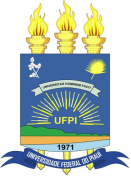                                                    MINISTÉRIO DA EDUCAÇÃOUNIVERSIDADE FEDERAL DO PIAUÍCampus Universitário Senador Helvídio Nunes de BarrosRua Cícero Duarte, Nº 905 – Bairro Junco – 64.607-670 – Picos –PI.Fone (89) 3422-4389 – Fax (89) 3422-4826EDITAL _______/2022 – ÁREA:__________________________________UFPI/CSHNB-PICOSSELEÇÃO PARA PROFESSOR SUBSTITUTO TI-40hINTERPOSIÇÃO DE RECURSO CONTRA:(   ) HOMOLOGAÇÃO DAS INSCRIÇÕES(   )RESULTADO DA PROVA DIDÁTICA(   )RESULTADO DA PROVA DE TÍTULOSÀ Banca Examinadora da Seleção para Professor Substituto,Eu, _______________________________________________________, portador (a) do RG __________________________e CPF______________________________, número de inscrição__________ para a área de _________________________________apresento a essa Banca Examinadora pedido de reconsideração quanto ao resultado do(a)_________________________________________________, pelos motivos seguintes:________________________________________________________________________________________________________________________________________________________________________________________________________________________________________________________________________________________________________________________________________________________________________________________________________________________________________________________________________________________________________________________________________________________________________________________________________________________________________________________________________________________________________________________________________________________________________________________________________________________________________________________________________________________________________________________________________________________________________________________________________________________________________________________________________________________________________________________________________________________________________________________________________________________________________________________________________________________________________________________________________________________________________________________________________________________________________________________________________________________________________________________________________________________________________Picos (PI),_____ de __________________ de _______._______________________________________________________________Assinatura do Candidato